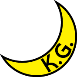 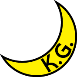 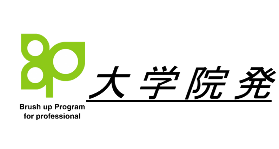 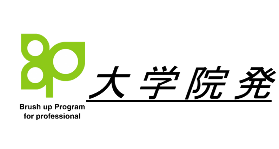 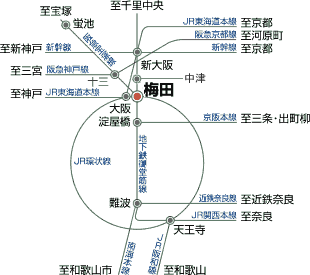 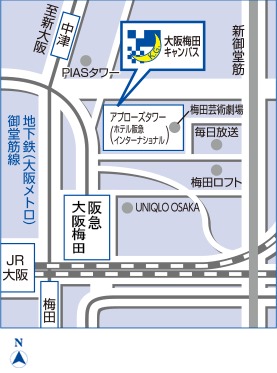 ＭＩＣＥ・地方観光人材育成プログラム第２期生募集　個別オンラインプログラム説明会　参加申込書ＭＩＣＥ・地方観光人材育成プログラム第２期生募集　個別オンラインプログラム説明会　参加申込書ＭＩＣＥ・地方観光人材育成プログラム第２期生募集　個別オンラインプログラム説明会　参加申込書ＭＩＣＥ・地方観光人材育成プログラム第２期生募集　個別オンラインプログラム説明会　参加申込書FAX：　０７９８－５４－６５８１E-mail：tourism_mice@kwansei.ac.jpFAX：　０７９８－５４－６５８１E-mail：tourism_mice@kwansei.ac.jpFAX：　０７９８－５４－６５８１E-mail：tourism_mice@kwansei.ac.jp貴団体名貴社名ふりがな　　　ふりがな　　　ふりがな　　　貴団体名貴社名所在地〒〒〒ＴＥＬ　　　　　　　（　　　　　　　）　　　　　　　（　　　　　　　）所在地〒〒〒ＦＡＸ　　　　　　　（　　　　　　　）　　　　　　　（　　　　　　　）参加者氏  名ふりがな　　参加者①所属・役職参加希望日時参加者氏  名参加者①所属・役職【第１希望】 　　月 　　日　時間　　　　　　：　　　　　　～　　　　　：　【第２希望】 　　月 　　日　時間　　　　　　：　　　　　　～　　　　　：　参加者氏  名E-mail【第１希望】 　　月 　　日　時間　　　　　　：　　　　　　～　　　　　：　【第２希望】 　　月 　　日　時間　　　　　　：　　　　　　～　　　　　：　参加者②氏　名ふりがな　　参加者②所属・役職【第１希望】 　　月 　　日　時間　　　　　　：　　　　　　～　　　　　：　【第２希望】 　　月 　　日　時間　　　　　　：　　　　　　～　　　　　：　参加者②氏　名参加者②所属・役職【第１希望】 　　月 　　日　時間　　　　　　：　　　　　　～　　　　　：　【第２希望】 　　月 　　日　時間　　　　　　：　　　　　　～　　　　　：　参加者②氏　名E-mail【第１希望】 　　月 　　日　時間　　　　　　：　　　　　　～　　　　　：　【第２希望】 　　月 　　日　時間　　　　　　：　　　　　　～　　　　　：　参加者③氏　名ふりがな　　参加者③      所属・役職【第１希望】 　　月 　　日　時間　　　　　　：　　　　　　～　　　　　：　【第２希望】 　　月 　　日　時間　　　　　　：　　　　　　～　　　　　：　参加者③氏　名参加者③      所属・役職【第１希望】 　　月 　　日　時間　　　　　　：　　　　　　～　　　　　：　【第２希望】 　　月 　　日　時間　　　　　　：　　　　　　～　　　　　：　参加者③氏　名E-mail【第１希望】 　　月 　　日　時間　　　　　　：　　　　　　～　　　　　：　【第２希望】 　　月 　　日　時間　　　　　　：　　　　　　～　　　　　：　連絡事項欄連絡事項欄連絡事項欄連絡事項欄連絡事項欄連絡事項欄連絡事項欄